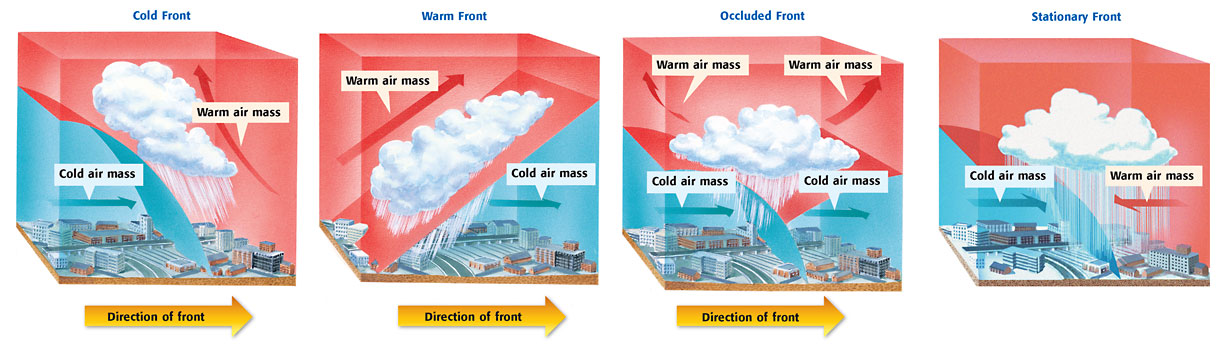 Name of front: ____________________________Where is the precipitation? 
____________________________What weather will follow this front? ____________________________

____________________________What kind of weather does this front produce?____________________________________________________________________________________________________________________________________________Name of front: ____________________________Where is the precipitation? 
____________________________What weather will follow this front? ____________________________

____________________________What kind of weather does this front produce?____________________________________________________________________________________________________________________________________________Name of front: ____________________________Where is the precipitation? 
____________________________What weather will follow this front? ____________________________

____________________________What kind of weather does this front produce?____________________________________________________________________________________________________________________________________________Name of front: ____________________________Where is the precipitation? 
____________________________What weather will follow this front? ____________________________

____________________________What kind of weather does this front produce?____________________________________________________________________________________________________________________________________________